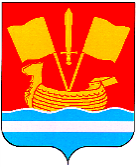 АДМИНИСТРАЦИЯ КИРОВСКОГО МУНИЦИПАЛЬНОГО РАЙОНА ЛЕНИНГРАДСКОЙ ОБЛАСТИП О С Т А Н О В Л Е Н И ЕОт 27 апреля 2022 года № 499О внесении изменений в муниципальную программу «Управление муниципальными финансами Кировского муниципального района Ленинградской области», утвержденную постановлением администрации Кировского муниципального района Ленинградской области от 30.11.2021 № 2031 В соответствии с постановлением администрации Кировского муниципального района Ленинградской области от 25.11.2021 № 2012 «Об утверждении Порядка разработки, реализации и оценки эффективности муниципальных программ Кировского муниципального района Ленинградской области»:Внести изменения в муниципальную программу «Управление муниципальными финансами Кировского муниципального района Ленинградской области», утверждённую постановлением администрации Кировского муниципального района Ленинградской области от 30.11.2021 № 2031 согласно приложению к настоящему постановлению.2. Настоящее постановление вступает в силу после официального опубликования в средстве массовой информации газете «Ладога», размещения на сайте администрации Кировского муниципального района Ленинградской области в сети «Интернет».Заместитель главы администрации по ЖКХ									        М.В. НиловаРазослано: в дело, отдел экономического развития и инвестиционной деятельности, КСК СД, КФПриложениек постановлениюадминистрации Кировского муниципального районаЛенинградской областиот _______________________ №_____Изменения в муниципальную программу «Управление муниципальными финансами Кировского муниципального района Ленинградской области»В паспорте муниципальной программы «Управление муниципальными финансами Кировского муниципального района Ленинградской области» (далее – муниципальная программа) строку «Финансовое обеспечение муниципальной программы - всего, в том числе по годам реализации» изложить в следующей редакции:ПЛАНРЕАЛИЗАЦИИ МУНИЦИПАЛЬНОЙ ПРОГРАММЫ«УПРАВЛЕНИЕ МУНИЦИПАЛЬНЫМИ ФИНАНСАМИ КИРОВСКОГО МУНИЦИПАЛЬНОГО РАЙОНА ЛЕНИНГРАДСКОЙ ОБЛАСТИ»Финансовое обеспечение муниципальной программы - всего,в том числе по годам реализацииОбщий объем финансирования муниципальной программы, составляет 544 590,8 тыс.руб., в том числе:2022 год – 196 438,2 тыс.руб;2023 год – 171 975,9 тыс.руб;2024 год – 176 176,7 тыс.руб.Комплекс процессных мероприятий «Выравнивание бюджетной обеспеченности муниципальных образований Ленинградской области» составляет 440 682,5 тыс.руб., в том числе:2022 год – 142 802,1 тыс.руб;2023 год – 146 839,8 тыс.руб;2024 год – 151 040,6тыс.руб.Комплекс процессных мероприятий «Поддержка бюджетов муниципальных образований поселений Кировского муниципального района Ленинградской области» составляет 103 308,3 тыс.руб., в том числе:2022 год – 53 436,1 тыс.руб;2023 год – 24 936,1 тыс.руб;2024 год – 24 936,1 тыс.руб.Комплекс процессных мероприятий «Выполнение обязательств, связанных с привлечением муниципальных заимствований» составляет 600,0 тыс.руб., в том числе:2022 год – 200,0 тыс.руб;2023 год - 200,0 тыс.руб;2024 год – 200,0 тыс.руб.Наименование муниципальной программы, подпрограммы, структурного элемента муниципальной программыОтветственный исполнитель, соисполнитель, участникГоды реализацииОценка расходов (тыс. руб. в ценах соответствующих лет)Оценка расходов (тыс. руб. в ценах соответствующих лет)Оценка расходов (тыс. руб. в ценах соответствующих лет)Оценка расходов (тыс. руб. в ценах соответствующих лет)Оценка расходов (тыс. руб. в ценах соответствующих лет)Наименование муниципальной программы, подпрограммы, структурного элемента муниципальной программыОтветственный исполнитель, соисполнитель, участникГоды реализациивсегофедеральный бюджетобластной бюджетместные бюджетыпрочие источники12345678Муниципальная программа «Управление муниципальными финансами Кировского муниципального района Ленинградской области»Комитет финансов администрации Кировского муниципального района Ленинградской области (далее - Комитет)2022196 438,2127 379,969058,3Муниципальная программа «Управление муниципальными финансами Кировского муниципального района Ленинградской области»Комитет финансов администрации Кировского муниципального района Ленинградской области (далее - Комитет)2023171 975,9131 417,640 558,3Муниципальная программа «Управление муниципальными финансами Кировского муниципального района Ленинградской области»Комитет финансов администрации Кировского муниципального района Ленинградской области (далее - Комитет)2024176 176,7135 618,440 558,3Итого544 590,8394 415,9150 174,9Проектная часть не предусмотренаПроектная часть не предусмотренаПроектная часть не предусмотренаПроектная часть не предусмотренаПроектная часть не предусмотренаПроектная часть не предусмотренаПроектная часть не предусмотренаПроектная часть не предусмотренаПроцессная частьПроцессная частьПроцессная частьПроцессная частьПроцессная частьПроцессная частьПроцессная частьПроцессная частьКомплекс процессных мероприятий "Выравнивание бюджетной обеспеченности муниципальных образований Ленинградской области"Комитет2022142 802,1127 379,915 422,2Комплекс процессных мероприятий "Выравнивание бюджетной обеспеченности муниципальных образований Ленинградской области"Комитет2023146 839,8131 417,615 422,2Комплекс процессных мероприятий "Выравнивание бюджетной обеспеченности муниципальных образований Ленинградской области"Комитет2024151 040,6135 618,415 422,2Итого440 682,5394 415,946 266,6Расчет и предоставление дотаций на выравнивание бюджетной обеспеченности поселенийКомитет2022127 379,9127 379,9Расчет и предоставление дотаций на выравнивание бюджетной обеспеченности поселенийКомитет2023131 417,6131 417,6Расчет и предоставление дотаций на выравнивание бюджетной обеспеченности поселенийКомитет2024135 618,4135 618,4Итого394 415,9394 415,9Дотации на выравнивание бюджетной обеспеченности поселений из бюджета муниципального районаКомитет202215 422,215 422,2Дотации на выравнивание бюджетной обеспеченности поселений из бюджета муниципального районаКомитет202315 422,215 422,2Дотации на выравнивание бюджетной обеспеченности поселений из бюджета муниципального районаКомитет202415 422,215 422,2Итого46 266,646 266,6Комплекс процессных мероприятий "Поддержка бюджетов муниципальных образований поселений Кировского муниципального района Ленинградской области"Комитет202253 436,153 436,1Комплекс процессных мероприятий "Поддержка бюджетов муниципальных образований поселений Кировского муниципального района Ленинградской области"Комитет202324 936,124 936,1Комплекс процессных мероприятий "Поддержка бюджетов муниципальных образований поселений Кировского муниципального района Ленинградской области"Комитет202424 936,124 936,1Итого103 308,3103 308,3Поддержка мер по обеспечению сбалансированности бюджетов поселений в целях финансового обеспечения исполнения расходных обязательств по реализации Указа Президента Российской Федерации от 7 мая 2012 года №597Комитет2022500,0500,0Поддержка мер по обеспечению сбалансированности бюджетов поселений в целях финансового обеспечения исполнения расходных обязательств по реализации Указа Президента Российской Федерации от 7 мая 2012 года №59720230,00,0Поддержка мер по обеспечению сбалансированности бюджетов поселений в целях финансового обеспечения исполнения расходных обязательств по реализации Указа Президента Российской Федерации от 7 мая 2012 года №59720240,00,0Итого500,0500,0Оказание дополнительной финансовой помощи бюджетам поселений Кировского муниципального района Ленинградской областиКомитет202213 000,013 000,0Оказание дополнительной финансовой помощи бюджетам поселений Кировского муниципального района Ленинградской областиКомитет20235 000,05 000,0Оказание дополнительной финансовой помощи бюджетам поселений Кировского муниципального района Ленинградской областиКомитет20245 000,05 000,0Итого23 000,023 000,0Поддержка мер по обеспечению сбалансированности бюджетов поселений Кировского муниципального района Ленинградской области в целях реализации полномочий по решению вопросов местного значенияКомитет202239 936,139 936,1Поддержка мер по обеспечению сбалансированности бюджетов поселений Кировского муниципального района Ленинградской области в целях реализации полномочий по решению вопросов местного значенияКомитет202319 936,119 936,1Поддержка мер по обеспечению сбалансированности бюджетов поселений Кировского муниципального района Ленинградской области в целях реализации полномочий по решению вопросов местного значенияКомитет202419 936,119 936,1Итого79 808,379 808,3Комплекс процессных мероприятий "Выполнение обязательств, связанных с привлечением муниципальных заимствований"Комитет2022200,0200,0Комплекс процессных мероприятий "Выполнение обязательств, связанных с привлечением муниципальных заимствований"Комитет2023200,0200,0Комплекс процессных мероприятий "Выполнение обязательств, связанных с привлечением муниципальных заимствований"Комитет2024200,0200,0Итого600,0600,0Процентные платежи по муниципальному долгуКомитет2022200,0200,0Процентные платежи по муниципальному долгуКомитет2023200,0200,0Процентные платежи по муниципальному долгуКомитет2024200,0200,0Итого600,0600,0